График работы врачей в ГУЗ «ГКБ № 2 г. Тулы им. Е. Г. Лазарева»( Медицинский блок №3, Галкина, 31-а)ВРАЧИ - ТЕРАПЕВТЫТерапевтический участок № 26.   Участковый врач-терапевт:Рощина Елена ИвановнаУровень: Высшее специалитет,   Дата выдачи диплома: 30.06.1990, Год окончания: 1 990,Сертификат:Учебное заведение:ФГАОУ ВО "РУДН", Специальность: Офтальмология, Номер  сертификата: 0177240578162, Дата получения: 26.11.2016;Учебное заведение:ФГАОУ ВО ПЕРВЫЙ МГМУ ИМ.И.М. СЕЧЕНОВА МИНЗДРАВА РОССИИ, Специальность: Терапия, Серия сертификата: Номер  сертификата: 0177040088748, Дата получения: 25.06.2019; срок действия 25.06.2024Терапевтический участок № 26.   Участковый врач-терапевт:Рощина Елена ИвановнаУровень: Высшее специалитет,   Дата выдачи диплома: 30.06.1990, Год окончания: 1 990,Сертификат:Учебное заведение:ФГАОУ ВО "РУДН", Специальность: Офтальмология, Номер  сертификата: 0177240578162, Дата получения: 26.11.2016;Учебное заведение:ФГАОУ ВО ПЕРВЫЙ МГМУ ИМ.И.М. СЕЧЕНОВА МИНЗДРАВА РОССИИ, Специальность: Терапия, Серия сертификата: Номер  сертификата: 0177040088748, Дата получения: 25.06.2019; срок действия 25.06.2024Терапевтический участок № 26.   Участковый врач-терапевт:Рощина Елена ИвановнаУровень: Высшее специалитет,   Дата выдачи диплома: 30.06.1990, Год окончания: 1 990,Сертификат:Учебное заведение:ФГАОУ ВО "РУДН", Специальность: Офтальмология, Номер  сертификата: 0177240578162, Дата получения: 26.11.2016;Учебное заведение:ФГАОУ ВО ПЕРВЫЙ МГМУ ИМ.И.М. СЕЧЕНОВА МИНЗДРАВА РОССИИ, Специальность: Терапия, Серия сертификата: Номер  сертификата: 0177040088748, Дата получения: 25.06.2019; срок действия 25.06.2024Терапевтический участок № 26.   Участковый врач-терапевт:Рощина Елена ИвановнаУровень: Высшее специалитет,   Дата выдачи диплома: 30.06.1990, Год окончания: 1 990,Сертификат:Учебное заведение:ФГАОУ ВО "РУДН", Специальность: Офтальмология, Номер  сертификата: 0177240578162, Дата получения: 26.11.2016;Учебное заведение:ФГАОУ ВО ПЕРВЫЙ МГМУ ИМ.И.М. СЕЧЕНОВА МИНЗДРАВА РОССИИ, Специальность: Терапия, Серия сертификата: Номер  сертификата: 0177040088748, Дата получения: 25.06.2019; срок действия 25.06.2024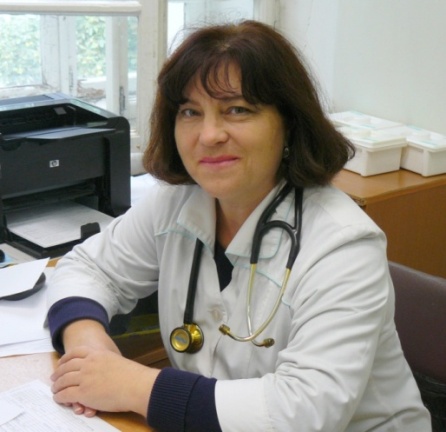 Ул. Комсомольская191, корп.1 - 4191, корп.1 - 4191, корп.1 - 4Медицинский блок № 3( ул. Галкина, 31а)Кабинет № 2тел.:49-04-13Медицинский блок № 3( ул. Галкина, 31а)Кабинет № 2тел.:49-04-13Медицинский блок № 3( ул. Галкина, 31а)Кабинет № 2тел.:49-04-13Промышленный пр.6,10,22,28,30,34,36,1-306,10,22,28,30,34,36,1-306,10,22,28,30,34,36,1-30Медицинский блок № 3( ул. Галкина, 31а)Кабинет № 2тел.:49-04-13Медицинский блок № 3( ул. Галкина, 31а)Кабинет № 2тел.:49-04-13Медицинский блок № 3( ул. Галкина, 31а)Кабинет № 2тел.:49-04-13Участковая медицинская сестра: Юдина Ольга ВладимировнаУчастковая медицинская сестра: Юдина Ольга ВладимировнаУчастковая медицинская сестра: Юдина Ольга ВладимировнаУчастковая медицинская сестра: Юдина Ольга ВладимировнаУчастковая медицинская сестра: Юдина Ольга ВладимировнаУчастковая медицинская сестра: Юдина Ольга ВладимировнаУчастковая медицинская сестра: Юдина Ольга ВладимировнаГрафик работы: ежедневно  нечетные с 08.00 до 14.00,четные с 14.00 до 20.00График работы: ежедневно  нечетные с 08.00 до 14.00,четные с 14.00 до 20.00График работы: ежедневно  нечетные с 08.00 до 14.00,четные с 14.00 до 20.00График работы: ежедневно  нечетные с 08.00 до 14.00,четные с 14.00 до 20.00График работы: ежедневно  нечетные с 08.00 до 14.00,четные с 14.00 до 20.00График работы: ежедневно  нечетные с 08.00 до 14.00,четные с 14.00 до 20.00График работы: ежедневно  нечетные с 08.00 до 14.00,четные с 14.00 до 20.00Терапевтический участок № 27.   Участковый врач-терапевт:Рощина Елена ИвановнаУровень: Высшее специалитет,   Дата выдачи диплома: 30.06.1990, Год окончания: 1 990,Сертификат:Учебное заведение:ФГАОУ ВО "РУДН", Специальность: Офтальмология,Номер  сертификата: 0177240578162, Дата получения: 26.11.2016;Учебное заведение:ФГАОУ ВО ПЕРВЫЙ МГМУ ИМ.И.М. СЕЧЕНОВА МИНЗДРАВА РОССИИ, Специальность: Терапия, Серия сертификата: Номер  сертификата: 0177040088748, Дата получения: 25.06.2019;срок действия 25.06.2024Терапевтический участок № 27.   Участковый врач-терапевт:Рощина Елена ИвановнаУровень: Высшее специалитет,   Дата выдачи диплома: 30.06.1990, Год окончания: 1 990,Сертификат:Учебное заведение:ФГАОУ ВО "РУДН", Специальность: Офтальмология,Номер  сертификата: 0177240578162, Дата получения: 26.11.2016;Учебное заведение:ФГАОУ ВО ПЕРВЫЙ МГМУ ИМ.И.М. СЕЧЕНОВА МИНЗДРАВА РОССИИ, Специальность: Терапия, Серия сертификата: Номер  сертификата: 0177040088748, Дата получения: 25.06.2019;срок действия 25.06.2024Терапевтический участок № 27.   Участковый врач-терапевт:Рощина Елена ИвановнаУровень: Высшее специалитет,   Дата выдачи диплома: 30.06.1990, Год окончания: 1 990,Сертификат:Учебное заведение:ФГАОУ ВО "РУДН", Специальность: Офтальмология,Номер  сертификата: 0177240578162, Дата получения: 26.11.2016;Учебное заведение:ФГАОУ ВО ПЕРВЫЙ МГМУ ИМ.И.М. СЕЧЕНОВА МИНЗДРАВА РОССИИ, Специальность: Терапия, Серия сертификата: Номер  сертификата: 0177040088748, Дата получения: 25.06.2019;срок действия 25.06.2024Терапевтический участок № 27.   Участковый врач-терапевт:Рощина Елена ИвановнаУровень: Высшее специалитет,   Дата выдачи диплома: 30.06.1990, Год окончания: 1 990,Сертификат:Учебное заведение:ФГАОУ ВО "РУДН", Специальность: Офтальмология,Номер  сертификата: 0177240578162, Дата получения: 26.11.2016;Учебное заведение:ФГАОУ ВО ПЕРВЫЙ МГМУ ИМ.И.М. СЕЧЕНОВА МИНЗДРАВА РОССИИ, Специальность: Терапия, Серия сертификата: Номер  сертификата: 0177040088748, Дата получения: 25.06.2019;срок действия 25.06.2024Терапевтический участок № 27.   Участковый врач-терапевт:Рощина Елена ИвановнаУровень: Высшее специалитет,   Дата выдачи диплома: 30.06.1990, Год окончания: 1 990,Сертификат:Учебное заведение:ФГАОУ ВО "РУДН", Специальность: Офтальмология,Номер  сертификата: 0177240578162, Дата получения: 26.11.2016;Учебное заведение:ФГАОУ ВО ПЕРВЫЙ МГМУ ИМ.И.М. СЕЧЕНОВА МИНЗДРАВА РОССИИ, Специальность: Терапия, Серия сертификата: Номер  сертификата: 0177040088748, Дата получения: 25.06.2019;срок действия 25.06.2024Терапевтический участок № 27.   Участковый врач-терапевт:Рощина Елена ИвановнаУровень: Высшее специалитет,   Дата выдачи диплома: 30.06.1990, Год окончания: 1 990,Сертификат:Учебное заведение:ФГАОУ ВО "РУДН", Специальность: Офтальмология,Номер  сертификата: 0177240578162, Дата получения: 26.11.2016;Учебное заведение:ФГАОУ ВО ПЕРВЫЙ МГМУ ИМ.И.М. СЕЧЕНОВА МИНЗДРАВА РОССИИ, Специальность: Терапия, Серия сертификата: Номер  сертификата: 0177040088748, Дата получения: 25.06.2019;срок действия 25.06.2024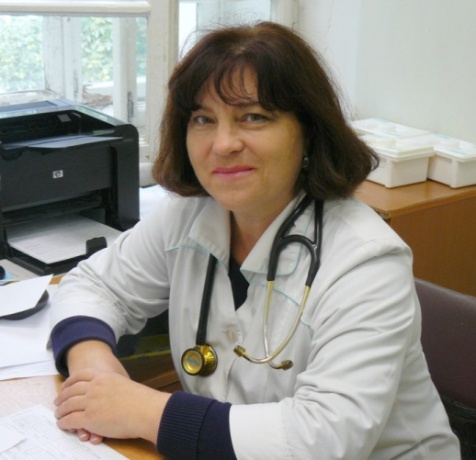 Ул. Токарева47,49,59,61,63,65,67,69, 71,73,75,79,81,83,95,8747,49,59,61,63,65,67,69, 71,73,75,79,81,83,95,8747,49,59,61,63,65,67,69, 71,73,75,79,81,83,95,8747,49,59,61,63,65,67,69, 71,73,75,79,81,83,95,8747,49,59,61,63,65,67,69, 71,73,75,79,81,83,95,87Участковая медицинская сестра: Юдина Ольга ВладимировнаУчастковая медицинская сестра: Юдина Ольга ВладимировнаУчастковая медицинская сестра: Юдина Ольга ВладимировнаУчастковая медицинская сестра: Юдина Ольга ВладимировнаУчастковая медицинская сестра: Юдина Ольга ВладимировнаУчастковая медицинская сестра: Юдина Ольга ВладимировнаУчастковая медицинская сестра: Юдина Ольга ВладимировнаГрафик работы: нечетные – с 14:00 до 20:00; четные- 08:00 до 14:00График работы: нечетные – с 14:00 до 20:00; четные- 08:00 до 14:00График работы: нечетные – с 14:00 до 20:00; четные- 08:00 до 14:00График работы: нечетные – с 14:00 до 20:00; четные- 08:00 до 14:00График работы: нечетные – с 14:00 до 20:00; четные- 08:00 до 14:00График работы: нечетные – с 14:00 до 20:00; четные- 08:00 до 14:00График работы: нечетные – с 14:00 до 20:00; четные- 08:00 до 14:00Терапевтический участок № 28.   Участковый врач-терапевт:Капуш Галина ВладимировнаУровень: Высшееспециалитет,  Год поступления: 1 986, Серия диплома: УВ, Номер диплома: 767087, Дата выдачи диплома: 27.06.1991,Аккредитация:Учебное заведение: ФГАОУ ВО ПЕРВЫЙ МГМУ ИМ.И.М. СЕЧЕНОВА МИНЗДРАВА РОССИИ, Специальность: Терапия 27.07.22- 27.07.27Терапевтический участок № 28.   Участковый врач-терапевт:Капуш Галина ВладимировнаУровень: Высшееспециалитет,  Год поступления: 1 986, Серия диплома: УВ, Номер диплома: 767087, Дата выдачи диплома: 27.06.1991,Аккредитация:Учебное заведение: ФГАОУ ВО ПЕРВЫЙ МГМУ ИМ.И.М. СЕЧЕНОВА МИНЗДРАВА РОССИИ, Специальность: Терапия 27.07.22- 27.07.27Терапевтический участок № 28.   Участковый врач-терапевт:Капуш Галина ВладимировнаУровень: Высшееспециалитет,  Год поступления: 1 986, Серия диплома: УВ, Номер диплома: 767087, Дата выдачи диплома: 27.06.1991,Аккредитация:Учебное заведение: ФГАОУ ВО ПЕРВЫЙ МГМУ ИМ.И.М. СЕЧЕНОВА МИНЗДРАВА РОССИИ, Специальность: Терапия 27.07.22- 27.07.27Терапевтический участок № 28.   Участковый врач-терапевт:Капуш Галина ВладимировнаУровень: Высшееспециалитет,  Год поступления: 1 986, Серия диплома: УВ, Номер диплома: 767087, Дата выдачи диплома: 27.06.1991,Аккредитация:Учебное заведение: ФГАОУ ВО ПЕРВЫЙ МГМУ ИМ.И.М. СЕЧЕНОВА МИНЗДРАВА РОССИИ, Специальность: Терапия 27.07.22- 27.07.27Терапевтический участок № 28.   Участковый врач-терапевт:Капуш Галина ВладимировнаУровень: Высшееспециалитет,  Год поступления: 1 986, Серия диплома: УВ, Номер диплома: 767087, Дата выдачи диплома: 27.06.1991,Аккредитация:Учебное заведение: ФГАОУ ВО ПЕРВЫЙ МГМУ ИМ.И.М. СЕЧЕНОВА МИНЗДРАВА РОССИИ, Специальность: Терапия 27.07.22- 27.07.27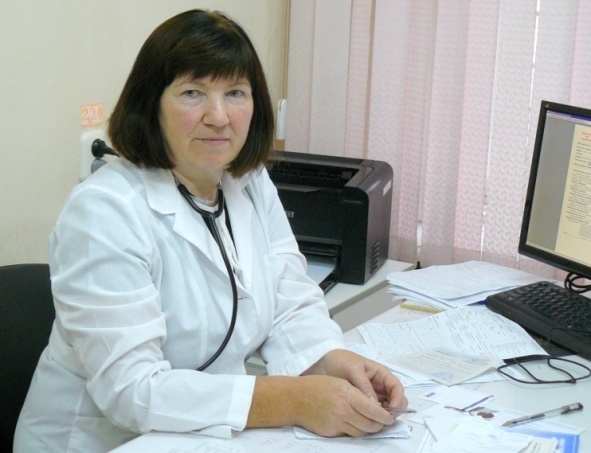 Ул. Октябрьская7,9,11,13,25,39,43, 457,9,11,13,25,39,43, 457,9,11,13,25,39,43, 457,9,11,13,25,39,43, 45Медицинский блок № 3( ул. Галкина, 31а)Кабинет № 2,тел.:49-04-13Медицинский блок № 3( ул. Галкина, 31а)Кабинет № 2,тел.:49-04-13Ул. Луначарского9999Медицинский блок № 3( ул. Галкина, 31а)Кабинет № 2,тел.:49-04-13Медицинский блок № 3( ул. Галкина, 31а)Кабинет № 2,тел.:49-04-13Ул. Галкина9, 10, 209, 10, 209, 10, 209, 10, 20Медицинский блок № 3( ул. Галкина, 31а)Кабинет № 2,тел.:49-04-13Медицинский блок № 3( ул. Галкина, 31а)Кабинет № 2,тел.:49-04-13Ул. Арсенальная1-в1-в1-в1-вМедицинский блок № 3( ул. Галкина, 31а)Кабинет № 2,тел.:49-04-13Медицинский блок № 3( ул. Галкина, 31а)Кабинет № 2,тел.:49-04-13Ул. Литейная4444Медицинский блок № 3( ул. Галкина, 31а)Кабинет № 2,тел.:49-04-13Медицинский блок № 3( ул. Галкина, 31а)Кабинет № 2,тел.:49-04-13Ряжский переулок28,30,32,34,3628,30,32,34,3628,30,32,34,3628,30,32,34,36Медицинский блок № 3( ул. Галкина, 31а)Кабинет № 2,тел.:49-04-13Медицинский блок № 3( ул. Галкина, 31а)Кабинет № 2,тел.:49-04-13Участковая медицинская сестра: Зайцева Светлана АлександровнаУчастковая медицинская сестра: Зайцева Светлана АлександровнаУчастковая медицинская сестра: Зайцева Светлана АлександровнаУчастковая медицинская сестра: Зайцева Светлана АлександровнаУчастковая медицинская сестра: Зайцева Светлана АлександровнаУчастковая медицинская сестра: Зайцева Светлана АлександровнаУчастковая медицинская сестра: Зайцева Светлана АлександровнаГрафик работы: нечетные – с 14:00 до 20:00; четные- 08:00 до 14:00График работы: нечетные – с 14:00 до 20:00; четные- 08:00 до 14:00График работы: нечетные – с 14:00 до 20:00; четные- 08:00 до 14:00График работы: нечетные – с 14:00 до 20:00; четные- 08:00 до 14:00График работы: нечетные – с 14:00 до 20:00; четные- 08:00 до 14:00График работы: нечетные – с 14:00 до 20:00; четные- 08:00 до 14:00График работы: нечетные – с 14:00 до 20:00; четные- 08:00 до 14:00Терапевтический участок № 29.   Участковый врач-терапевт:Капуш Галина ВладимировнаУровень: Высшее специалитет, год поступления: 1 986, Серия диплома: УВ, Номер диплома: 767087, Дата выдачи диплома: 27.06.1991,Аккредитация:Учебное заведение: ФГАОУ ВО ПЕРВЫЙ МГМУ ИМ.И.М. СЕЧЕНОВА МИНЗДРАВА РОССИИ, Специальность: Терапия 27.07.22- 27.07.27Терапевтический участок № 29.   Участковый врач-терапевт:Капуш Галина ВладимировнаУровень: Высшее специалитет, год поступления: 1 986, Серия диплома: УВ, Номер диплома: 767087, Дата выдачи диплома: 27.06.1991,Аккредитация:Учебное заведение: ФГАОУ ВО ПЕРВЫЙ МГМУ ИМ.И.М. СЕЧЕНОВА МИНЗДРАВА РОССИИ, Специальность: Терапия 27.07.22- 27.07.27Терапевтический участок № 29.   Участковый врач-терапевт:Капуш Галина ВладимировнаУровень: Высшее специалитет, год поступления: 1 986, Серия диплома: УВ, Номер диплома: 767087, Дата выдачи диплома: 27.06.1991,Аккредитация:Учебное заведение: ФГАОУ ВО ПЕРВЫЙ МГМУ ИМ.И.М. СЕЧЕНОВА МИНЗДРАВА РОССИИ, Специальность: Терапия 27.07.22- 27.07.27Терапевтический участок № 29.   Участковый врач-терапевт:Капуш Галина ВладимировнаУровень: Высшее специалитет, год поступления: 1 986, Серия диплома: УВ, Номер диплома: 767087, Дата выдачи диплома: 27.06.1991,Аккредитация:Учебное заведение: ФГАОУ ВО ПЕРВЫЙ МГМУ ИМ.И.М. СЕЧЕНОВА МИНЗДРАВА РОССИИ, Специальность: Терапия 27.07.22- 27.07.27Терапевтический участок № 29.   Участковый врач-терапевт:Капуш Галина ВладимировнаУровень: Высшее специалитет, год поступления: 1 986, Серия диплома: УВ, Номер диплома: 767087, Дата выдачи диплома: 27.06.1991,Аккредитация:Учебное заведение: ФГАОУ ВО ПЕРВЫЙ МГМУ ИМ.И.М. СЕЧЕНОВА МИНЗДРАВА РОССИИ, Специальность: Терапия 27.07.22- 27.07.27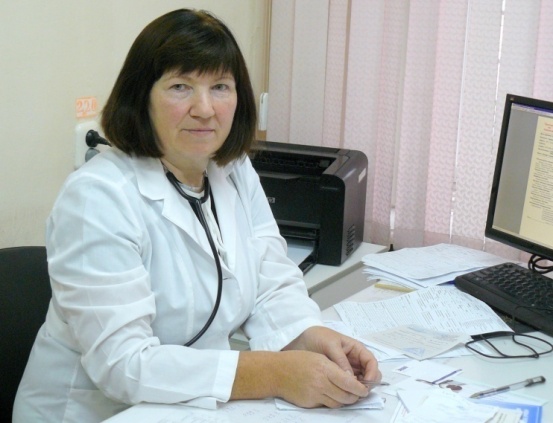 Ул. Галкина1,2а,2б, 3,3а,3б,4,4а,4б,5а,6,8,11,13,15,191,2а,2б, 3,3а,3б,4,4а,4б,5а,6,8,11,13,15,191,2а,2б, 3,3а,3б,4,4а,4б,5а,6,8,11,13,15,191,2а,2б, 3,3а,3б,4,4а,4б,5а,6,8,11,13,15,19Медицинский блок № 3 ( Галкина, 31-а)Кабинет № 2,тел.:49-04-13Медицинский блок № 3 ( Галкина, 31-а)Кабинет № 2,тел.:49-04-13Ул. Ряжская14,15,16,1714,15,16,1714,15,16,1714,15,16,17Медицинский блок № 3 ( Галкина, 31-а)Кабинет № 2,тел.:49-04-13Медицинский блок № 3 ( Галкина, 31-а)Кабинет № 2,тел.:49-04-13Участковая медицинская сестра: Зайцева Светлана АлександровнаУчастковая медицинская сестра: Зайцева Светлана АлександровнаУчастковая медицинская сестра: Зайцева Светлана АлександровнаУчастковая медицинская сестра: Зайцева Светлана АлександровнаУчастковая медицинская сестра: Зайцева Светлана АлександровнаУчастковая медицинская сестра: Зайцева Светлана АлександровнаУчастковая медицинская сестра: Зайцева Светлана АлександровнаГрафик работы:График работы:График работы:График работы:График работы:График работы:График работы:Терапевтический участок № 30.   Участковый врач-терапевт: Соцкая Юлия НиколаевнаУровень: Высшее специалитет, год поступления: 2 002, Серия диплома: ВСА, Номер диплома: 0497767, Дата выдачи диплома: 30.06.2008, Год окончания: 2 008, Учебное заведение: ФГБОУ ВО "ТУЛЬСКИЙ ГОСУДАРСТВЕННЫЙ УНИВЕРСИТЕТСертификат:Учебное заведение: ФГБОУ ВО МГМСУ им.А.И.Евдокимова Минздрава России, Специальность: Терапия, Серия сертификата: 017718, Номер номер сертификата: 0855875, Дата получения: 02.11.2019;Учебное заведение:АНОВО СЛАВЯНО-ГРЕКО-ЛАТИНСКАЯ АКАДЕМИЯ, Специальность: Организация здравоохранения и общественное здоровье, Серия сертификата: 117724, Номер номер сертификата: 2133049, Дата получения: 12.03.2020; срок действия: 12.03.2025Терапевтический участок № 30.   Участковый врач-терапевт: Соцкая Юлия НиколаевнаУровень: Высшее специалитет, год поступления: 2 002, Серия диплома: ВСА, Номер диплома: 0497767, Дата выдачи диплома: 30.06.2008, Год окончания: 2 008, Учебное заведение: ФГБОУ ВО "ТУЛЬСКИЙ ГОСУДАРСТВЕННЫЙ УНИВЕРСИТЕТСертификат:Учебное заведение: ФГБОУ ВО МГМСУ им.А.И.Евдокимова Минздрава России, Специальность: Терапия, Серия сертификата: 017718, Номер номер сертификата: 0855875, Дата получения: 02.11.2019;Учебное заведение:АНОВО СЛАВЯНО-ГРЕКО-ЛАТИНСКАЯ АКАДЕМИЯ, Специальность: Организация здравоохранения и общественное здоровье, Серия сертификата: 117724, Номер номер сертификата: 2133049, Дата получения: 12.03.2020; срок действия: 12.03.2025Терапевтический участок № 30.   Участковый врач-терапевт: Соцкая Юлия НиколаевнаУровень: Высшее специалитет, год поступления: 2 002, Серия диплома: ВСА, Номер диплома: 0497767, Дата выдачи диплома: 30.06.2008, Год окончания: 2 008, Учебное заведение: ФГБОУ ВО "ТУЛЬСКИЙ ГОСУДАРСТВЕННЫЙ УНИВЕРСИТЕТСертификат:Учебное заведение: ФГБОУ ВО МГМСУ им.А.И.Евдокимова Минздрава России, Специальность: Терапия, Серия сертификата: 017718, Номер номер сертификата: 0855875, Дата получения: 02.11.2019;Учебное заведение:АНОВО СЛАВЯНО-ГРЕКО-ЛАТИНСКАЯ АКАДЕМИЯ, Специальность: Организация здравоохранения и общественное здоровье, Серия сертификата: 117724, Номер номер сертификата: 2133049, Дата получения: 12.03.2020; срок действия: 12.03.2025Терапевтический участок № 30.   Участковый врач-терапевт: Соцкая Юлия НиколаевнаУровень: Высшее специалитет, год поступления: 2 002, Серия диплома: ВСА, Номер диплома: 0497767, Дата выдачи диплома: 30.06.2008, Год окончания: 2 008, Учебное заведение: ФГБОУ ВО "ТУЛЬСКИЙ ГОСУДАРСТВЕННЫЙ УНИВЕРСИТЕТСертификат:Учебное заведение: ФГБОУ ВО МГМСУ им.А.И.Евдокимова Минздрава России, Специальность: Терапия, Серия сертификата: 017718, Номер номер сертификата: 0855875, Дата получения: 02.11.2019;Учебное заведение:АНОВО СЛАВЯНО-ГРЕКО-ЛАТИНСКАЯ АКАДЕМИЯ, Специальность: Организация здравоохранения и общественное здоровье, Серия сертификата: 117724, Номер номер сертификата: 2133049, Дата получения: 12.03.2020; срок действия: 12.03.2025Терапевтический участок № 30.   Участковый врач-терапевт: Соцкая Юлия НиколаевнаУровень: Высшее специалитет, год поступления: 2 002, Серия диплома: ВСА, Номер диплома: 0497767, Дата выдачи диплома: 30.06.2008, Год окончания: 2 008, Учебное заведение: ФГБОУ ВО "ТУЛЬСКИЙ ГОСУДАРСТВЕННЫЙ УНИВЕРСИТЕТСертификат:Учебное заведение: ФГБОУ ВО МГМСУ им.А.И.Евдокимова Минздрава России, Специальность: Терапия, Серия сертификата: 017718, Номер номер сертификата: 0855875, Дата получения: 02.11.2019;Учебное заведение:АНОВО СЛАВЯНО-ГРЕКО-ЛАТИНСКАЯ АКАДЕМИЯ, Специальность: Организация здравоохранения и общественное здоровье, Серия сертификата: 117724, Номер номер сертификата: 2133049, Дата получения: 12.03.2020; срок действия: 12.03.2025Ул. Галкина21,22, 23,23б,24,2621,22, 23,23б,24,2621,22, 23,23б,24,2621,22, 23,23б,24,26Медицинский блок № 3( Галкина,31-а)Кабинет № 1,тел.:49-04-13Медицинский блок № 3( Галкина,31-а)Кабинет № 1,тел.:49-04-13М. Горького1,21,21,21,2Медицинский блок № 3( Галкина,31-а)Кабинет № 1,тел.:49-04-13Медицинский блок № 3( Галкина,31-а)Кабинет № 1,тел.:49-04-13Ул. Октябрьская47,49,7747,49,7747,49,7747,49,77Медицинский блок № 3( Галкина,31-а)Кабинет № 1,тел.:49-04-13Медицинский блок № 3( Галкина,31-а)Кабинет № 1,тел.:49-04-13Участковый мед.сестра:  Грекова Анастасия СергеевнаУчастковый мед.сестра:  Грекова Анастасия СергеевнаУчастковый мед.сестра:  Грекова Анастасия СергеевнаУчастковый мед.сестра:  Грекова Анастасия СергеевнаУчастковый мед.сестра:  Грекова Анастасия СергеевнаУчастковый мед.сестра:  Грекова Анастасия СергеевнаУчастковый мед.сестра:  Грекова Анастасия СергеевнаГрафик работы: нечетные – с 08:00 до 14:00; четные- 14:00 до 20:00График работы: нечетные – с 08:00 до 14:00; четные- 14:00 до 20:00График работы: нечетные – с 08:00 до 14:00; четные- 14:00 до 20:00График работы: нечетные – с 08:00 до 14:00; четные- 14:00 до 20:00График работы: нечетные – с 08:00 до 14:00; четные- 14:00 до 20:00График работы: нечетные – с 08:00 до 14:00; четные- 14:00 до 20:00График работы: нечетные – с 08:00 до 14:00; четные- 14:00 до 20:00Терапевтический участок № 31.   Участковый врач-терапевт:Шмакова Кристина АндреевнаУровень: Высшее специалитет,  Дата выдачи диплома: 30.06.2017, год окончания: 2 017Сертификат:Вид аккредитации: Первичная аккредитация, Специальность: Лечебное дело, Стандарт: Врач-лечебник (врач-терапевт участковый), Место проведения: ФГБОУ ВО "ТУЛЬСКИЙ ГОСУДАРСТВЕННЫЙ УНИВЕРСИТЕТ", Дата проведения: 14.06.2019, Серия: 3324, Номер: 00038896;  срок действия: 14.06.2024Терапевтический участок № 31.   Участковый врач-терапевт:Шмакова Кристина АндреевнаУровень: Высшее специалитет,  Дата выдачи диплома: 30.06.2017, год окончания: 2 017Сертификат:Вид аккредитации: Первичная аккредитация, Специальность: Лечебное дело, Стандарт: Врач-лечебник (врач-терапевт участковый), Место проведения: ФГБОУ ВО "ТУЛЬСКИЙ ГОСУДАРСТВЕННЫЙ УНИВЕРСИТЕТ", Дата проведения: 14.06.2019, Серия: 3324, Номер: 00038896;  срок действия: 14.06.2024Терапевтический участок № 31.   Участковый врач-терапевт:Шмакова Кристина АндреевнаУровень: Высшее специалитет,  Дата выдачи диплома: 30.06.2017, год окончания: 2 017Сертификат:Вид аккредитации: Первичная аккредитация, Специальность: Лечебное дело, Стандарт: Врач-лечебник (врач-терапевт участковый), Место проведения: ФГБОУ ВО "ТУЛЬСКИЙ ГОСУДАРСТВЕННЫЙ УНИВЕРСИТЕТ", Дата проведения: 14.06.2019, Серия: 3324, Номер: 00038896;  срок действия: 14.06.2024Терапевтический участок № 31.   Участковый врач-терапевт:Шмакова Кристина АндреевнаУровень: Высшее специалитет,  Дата выдачи диплома: 30.06.2017, год окончания: 2 017Сертификат:Вид аккредитации: Первичная аккредитация, Специальность: Лечебное дело, Стандарт: Врач-лечебник (врач-терапевт участковый), Место проведения: ФГБОУ ВО "ТУЛЬСКИЙ ГОСУДАРСТВЕННЫЙ УНИВЕРСИТЕТ", Дата проведения: 14.06.2019, Серия: 3324, Номер: 00038896;  срок действия: 14.06.2024Терапевтический участок № 31.   Участковый врач-терапевт:Шмакова Кристина АндреевнаУровень: Высшее специалитет,  Дата выдачи диплома: 30.06.2017, год окончания: 2 017Сертификат:Вид аккредитации: Первичная аккредитация, Специальность: Лечебное дело, Стандарт: Врач-лечебник (врач-терапевт участковый), Место проведения: ФГБОУ ВО "ТУЛЬСКИЙ ГОСУДАРСТВЕННЫЙ УНИВЕРСИТЕТ", Дата проведения: 14.06.2019, Серия: 3324, Номер: 00038896;  срок действия: 14.06.2024Ул. Галкина25252525Медицинский блок № 3 ( Галкина,31-а)Кабинет № 1,тел.: 49-04-13Медицинский блок № 3 ( Галкина,31-а)Кабинет № 1,тел.: 49-04-13Ул. Максимовского1,3,7,91,3,7,91,3,7,91,3,7,9Медицинский блок № 3 ( Галкина,31-а)Кабинет № 1,тел.: 49-04-13Медицинский блок № 3 ( Галкина,31-а)Кабинет № 1,тел.: 49-04-13Участковая медицинская сестра: Блинова Людмила НиколаевнаУчастковая медицинская сестра: Блинова Людмила НиколаевнаУчастковая медицинская сестра: Блинова Людмила НиколаевнаУчастковая медицинская сестра: Блинова Людмила НиколаевнаУчастковая медицинская сестра: Блинова Людмила НиколаевнаУчастковая медицинская сестра: Блинова Людмила НиколаевнаУчастковая медицинская сестра: Блинова Людмила НиколаевнаГрафик работы: нечетные – с 14:00 до 20:00; четные- 08:00 до 14:00График работы: нечетные – с 14:00 до 20:00; четные- 08:00 до 14:00График работы: нечетные – с 14:00 до 20:00; четные- 08:00 до 14:00График работы: нечетные – с 14:00 до 20:00; четные- 08:00 до 14:00График работы: нечетные – с 14:00 до 20:00; четные- 08:00 до 14:00График работы: нечетные – с 14:00 до 20:00; четные- 08:00 до 14:00График работы: нечетные – с 14:00 до 20:00; четные- 08:00 до 14:00Терапевтический участок № 32  Участковый врач-терапевт:Соцкая Юлия НиколаевнаУровень: Высшее специалитет, Дата выдачи диплома: 30.06.2008, Год окончания: 2 008Сертификат:Учебное заведение:ФГБОУ ВО МГМСУ им.А.И.Евдокимова Минздрава России, Специальность: Терапия, Серия сертификата: 017718, Номер  сертификата: 0855875, Дата получения: 02.11.2019;Учебное заведение:АНОВО СЛАВЯНО-ГРЕКО-ЛАТИНСКАЯ АКАДЕМИЯ, Специальность: Организация здравоохранения и общественное здоровье, Серия сертификата: 117724, Номер сертификата: 2133049, Дата получения: 12.03.2020;срок действия: 12.03.2025Терапевтический участок № 32  Участковый врач-терапевт:Соцкая Юлия НиколаевнаУровень: Высшее специалитет, Дата выдачи диплома: 30.06.2008, Год окончания: 2 008Сертификат:Учебное заведение:ФГБОУ ВО МГМСУ им.А.И.Евдокимова Минздрава России, Специальность: Терапия, Серия сертификата: 017718, Номер  сертификата: 0855875, Дата получения: 02.11.2019;Учебное заведение:АНОВО СЛАВЯНО-ГРЕКО-ЛАТИНСКАЯ АКАДЕМИЯ, Специальность: Организация здравоохранения и общественное здоровье, Серия сертификата: 117724, Номер сертификата: 2133049, Дата получения: 12.03.2020;срок действия: 12.03.2025Терапевтический участок № 32  Участковый врач-терапевт:Соцкая Юлия НиколаевнаУровень: Высшее специалитет, Дата выдачи диплома: 30.06.2008, Год окончания: 2 008Сертификат:Учебное заведение:ФГБОУ ВО МГМСУ им.А.И.Евдокимова Минздрава России, Специальность: Терапия, Серия сертификата: 017718, Номер  сертификата: 0855875, Дата получения: 02.11.2019;Учебное заведение:АНОВО СЛАВЯНО-ГРЕКО-ЛАТИНСКАЯ АКАДЕМИЯ, Специальность: Организация здравоохранения и общественное здоровье, Серия сертификата: 117724, Номер сертификата: 2133049, Дата получения: 12.03.2020;срок действия: 12.03.2025Терапевтический участок № 32  Участковый врач-терапевт:Соцкая Юлия НиколаевнаУровень: Высшее специалитет, Дата выдачи диплома: 30.06.2008, Год окончания: 2 008Сертификат:Учебное заведение:ФГБОУ ВО МГМСУ им.А.И.Евдокимова Минздрава России, Специальность: Терапия, Серия сертификата: 017718, Номер  сертификата: 0855875, Дата получения: 02.11.2019;Учебное заведение:АНОВО СЛАВЯНО-ГРЕКО-ЛАТИНСКАЯ АКАДЕМИЯ, Специальность: Организация здравоохранения и общественное здоровье, Серия сертификата: 117724, Номер сертификата: 2133049, Дата получения: 12.03.2020;срок действия: 12.03.2025Терапевтический участок № 32  Участковый врач-терапевт:Соцкая Юлия НиколаевнаУровень: Высшее специалитет, Дата выдачи диплома: 30.06.2008, Год окончания: 2 008Сертификат:Учебное заведение:ФГБОУ ВО МГМСУ им.А.И.Евдокимова Минздрава России, Специальность: Терапия, Серия сертификата: 017718, Номер  сертификата: 0855875, Дата получения: 02.11.2019;Учебное заведение:АНОВО СЛАВЯНО-ГРЕКО-ЛАТИНСКАЯ АКАДЕМИЯ, Специальность: Организация здравоохранения и общественное здоровье, Серия сертификата: 117724, Номер сертификата: 2133049, Дата получения: 12.03.2020;срок действия: 12.03.2025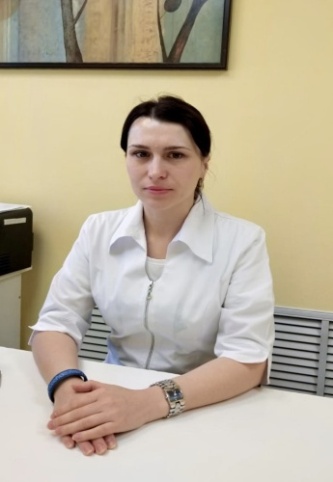 Ул. Галкина30,32,34,36,3730,32,34,36,3730,32,34,36,3730,32,34,36,37Медицинский блок № 3( Галкина, 31-а)Кабинет № 1,тел.: 49-04-13Медицинский блок № 3( Галкина, 31-а)Кабинет № 1,тел.: 49-04-13Ул. Октябрьская95,95-а,95-б,97,99,79,корп.1, 79,корп.2,81,69,8995,95-а,95-б,97,99,79,корп.1, 79,корп.2,81,69,8995,95-а,95-б,97,99,79,корп.1, 79,корп.2,81,69,8995,95-а,95-б,97,99,79,корп.1, 79,корп.2,81,69,89Медицинский блок № 3( Галкина, 31-а)Кабинет № 1,тел.: 49-04-13Медицинский блок № 3( Галкина, 31-а)Кабинет № 1,тел.: 49-04-13Ул. М. Горького1-б,1-г1-б,1-г1-б,1-г1-б,1-гМедицинский блок № 3( Галкина, 31-а)Кабинет № 1,тел.: 49-04-13Медицинский блок № 3( Галкина, 31-а)Кабинет № 1,тел.: 49-04-13Участковый медицинская сестра: Грекова Анастасия СергеевнаУчастковый медицинская сестра: Грекова Анастасия СергеевнаУчастковый медицинская сестра: Грекова Анастасия СергеевнаУчастковый медицинская сестра: Грекова Анастасия СергеевнаУчастковый медицинская сестра: Грекова Анастасия СергеевнаУчастковый медицинская сестра: Грекова Анастасия СергеевнаУчастковый медицинская сестра: Грекова Анастасия СергеевнаГрафик работы: четные – с 14:00 до 20:00; нечетные- 08:00 до 14:00График работы: четные – с 14:00 до 20:00; нечетные- 08:00 до 14:00График работы: четные – с 14:00 до 20:00; нечетные- 08:00 до 14:00График работы: четные – с 14:00 до 20:00; нечетные- 08:00 до 14:00График работы: четные – с 14:00 до 20:00; нечетные- 08:00 до 14:00График работы: четные – с 14:00 до 20:00; нечетные- 08:00 до 14:00График работы: четные – с 14:00 до 20:00; нечетные- 08:00 до 14:00Терапевтический участок № 33.   Участковый врач-терапевт:Гоибов ДиловарУровень: Высшее специалитетДата выдачи диплома 15.07.2020г.Год окончания 2020Учебное заведение: ФГБОУ ВО «Тульский государственный университет» г. ТулаВид аккредитации: аккредитация специалиста по специальности Лечебное дело Место проведения: ФГБОУ ВО «Тульский государственный университет» Дата проведения:18.12.2020г.Номер: 4Срок  действия: по 18.12.2025г.Терапевтический участок № 33.   Участковый врач-терапевт:Гоибов ДиловарУровень: Высшее специалитетДата выдачи диплома 15.07.2020г.Год окончания 2020Учебное заведение: ФГБОУ ВО «Тульский государственный университет» г. ТулаВид аккредитации: аккредитация специалиста по специальности Лечебное дело Место проведения: ФГБОУ ВО «Тульский государственный университет» Дата проведения:18.12.2020г.Номер: 4Срок  действия: по 18.12.2025г.Терапевтический участок № 33.   Участковый врач-терапевт:Гоибов ДиловарУровень: Высшее специалитетДата выдачи диплома 15.07.2020г.Год окончания 2020Учебное заведение: ФГБОУ ВО «Тульский государственный университет» г. ТулаВид аккредитации: аккредитация специалиста по специальности Лечебное дело Место проведения: ФГБОУ ВО «Тульский государственный университет» Дата проведения:18.12.2020г.Номер: 4Срок  действия: по 18.12.2025г.Терапевтический участок № 33.   Участковый врач-терапевт:Гоибов ДиловарУровень: Высшее специалитетДата выдачи диплома 15.07.2020г.Год окончания 2020Учебное заведение: ФГБОУ ВО «Тульский государственный университет» г. ТулаВид аккредитации: аккредитация специалиста по специальности Лечебное дело Место проведения: ФГБОУ ВО «Тульский государственный университет» Дата проведения:18.12.2020г.Номер: 4Срок  действия: по 18.12.2025г.Терапевтический участок № 33.   Участковый врач-терапевт:Гоибов ДиловарУровень: Высшее специалитетДата выдачи диплома 15.07.2020г.Год окончания 2020Учебное заведение: ФГБОУ ВО «Тульский государственный университет» г. ТулаВид аккредитации: аккредитация специалиста по специальности Лечебное дело Место проведения: ФГБОУ ВО «Тульский государственный университет» Дата проведения:18.12.2020г.Номер: 4Срок  действия: по 18.12.2025г.Ул. ОктябрьскаяУл. Октябрьская87,83,85,9387,83,85,9387,83,85,93Медицинский блок № 3( Галкина, 31-а)Кабинет № 4,тел.: 49-04-13Медицинский блок № 3( Галкина, 31-а)Кабинет № 4,тел.: 49-04-13Ул. ГалкинаУл. Галкина353535Медицинский блок № 3( Галкина, 31-а)Кабинет № 4,тел.: 49-04-13Медицинский блок № 3( Галкина, 31-а)Кабинет № 4,тел.: 49-04-13Участковая медицинская сестра: вакансияУчастковая медицинская сестра: вакансияУчастковая медицинская сестра: вакансияУчастковая медицинская сестра: вакансияУчастковая медицинская сестра: вакансияУчастковая медицинская сестра: вакансияУчастковая медицинская сестра: вакансияГрафик работы: ежедневно с 08.00 до 14.00График работы: ежедневно с 08.00 до 14.00График работы: ежедневно с 08.00 до 14.00График работы: ежедневно с 08.00 до 14.00График работы: ежедневно с 08.00 до 14.00График работы: ежедневно с 08.00 до 14.00График работы: ежедневно с 08.00 до 14.00Терапевтический участок № 34.   Участковый врач-терапевт:Гоибов ДиловарУровень: Высшее специалитетДата выдачи диплома 15.07.2020г.Год окончания 2020Учебное заведение: ФГБОУ ВО «Тульский государственный университет» г. ТулаВид аккредитации: аккредитация специалиста по специальности Лечебное дело Место проведения: ФГБОУ ВО «Тульский государственный университет» Дата проведения:18.12.2020г.Номер: 4Срок  действия: по 18.12.2025г.Терапевтический участок № 34.   Участковый врач-терапевт:Гоибов ДиловарУровень: Высшее специалитетДата выдачи диплома 15.07.2020г.Год окончания 2020Учебное заведение: ФГБОУ ВО «Тульский государственный университет» г. ТулаВид аккредитации: аккредитация специалиста по специальности Лечебное дело Место проведения: ФГБОУ ВО «Тульский государственный университет» Дата проведения:18.12.2020г.Номер: 4Срок  действия: по 18.12.2025г.Терапевтический участок № 34.   Участковый врач-терапевт:Гоибов ДиловарУровень: Высшее специалитетДата выдачи диплома 15.07.2020г.Год окончания 2020Учебное заведение: ФГБОУ ВО «Тульский государственный университет» г. ТулаВид аккредитации: аккредитация специалиста по специальности Лечебное дело Место проведения: ФГБОУ ВО «Тульский государственный университет» Дата проведения:18.12.2020г.Номер: 4Срок  действия: по 18.12.2025г.Терапевтический участок № 34.   Участковый врач-терапевт:Гоибов ДиловарУровень: Высшее специалитетДата выдачи диплома 15.07.2020г.Год окончания 2020Учебное заведение: ФГБОУ ВО «Тульский государственный университет» г. ТулаВид аккредитации: аккредитация специалиста по специальности Лечебное дело Место проведения: ФГБОУ ВО «Тульский государственный университет» Дата проведения:18.12.2020г.Номер: 4Срок  действия: по 18.12.2025г.Терапевтический участок № 34.   Участковый врач-терапевт:Гоибов ДиловарУровень: Высшее специалитетДата выдачи диплома 15.07.2020г.Год окончания 2020Учебное заведение: ФГБОУ ВО «Тульский государственный университет» г. ТулаВид аккредитации: аккредитация специалиста по специальности Лечебное дело Место проведения: ФГБОУ ВО «Тульский государственный университет» Дата проведения:18.12.2020г.Номер: 4Срок  действия: по 18.12.2025г.Ул. Галкина31,3331,3331,3331,33Медицинский блок № 3( Галкина, 31-а)Кабинет № 4,тел.: 49-04-13Медицинский блок № 3( Галкина, 31-а)Кабинет № 4,тел.: 49-04-13Ул. Максимовского4,11,15,19,21,234,11,15,19,21,234,11,15,19,21,234,11,15,19,21,23Медицинский блок № 3( Галкина, 31-а)Кабинет № 4,тел.: 49-04-13Медицинский блок № 3( Галкина, 31-а)Кабинет № 4,тел.: 49-04-13Участковая медицинская сестра: вакансияУчастковая медицинская сестра: вакансияУчастковая медицинская сестра: вакансияУчастковая медицинская сестра: вакансияУчастковая медицинская сестра: вакансияУчастковая медицинская сестра: вакансияУчастковая медицинская сестра: вакансияГрафик работы: ежедневно 08:00 до 14:00График работы: ежедневно 08:00 до 14:00График работы: ежедневно 08:00 до 14:00График работы: ежедневно 08:00 до 14:00График работы: ежедневно 08:00 до 14:00График работы: ежедневно 08:00 до 14:00График работы: ежедневно 08:00 до 14:00Терапевтический участок № 35.  Участковый врач-терапевт (прием):Шмакова Кристина АндреевнаУровень: Высшее специалитет,  Дата выдачи диплома: 30.06.2017, Год окончания: 2 017,Сертификат:Вид аккредитации:Первичная аккредитация, Специальность: Лечебное дело, Стандарт: Врач-лечебник (врач-терапевт участковый), Место проведения: ФГБОУ ВО "ТУЛЬСКИЙ ГОСУДАРСТВЕННЫЙ УНИВЕРСИТЕТ", Дата проведения: 14.06.2019, Серия: 3324, Номер: 00038896;срок действия: 14.06.2024Терапевтический участок № 35.  Участковый врач-терапевт (прием):Шмакова Кристина АндреевнаУровень: Высшее специалитет,  Дата выдачи диплома: 30.06.2017, Год окончания: 2 017,Сертификат:Вид аккредитации:Первичная аккредитация, Специальность: Лечебное дело, Стандарт: Врач-лечебник (врач-терапевт участковый), Место проведения: ФГБОУ ВО "ТУЛЬСКИЙ ГОСУДАРСТВЕННЫЙ УНИВЕРСИТЕТ", Дата проведения: 14.06.2019, Серия: 3324, Номер: 00038896;срок действия: 14.06.2024Терапевтический участок № 35.  Участковый врач-терапевт (прием):Шмакова Кристина АндреевнаУровень: Высшее специалитет,  Дата выдачи диплома: 30.06.2017, Год окончания: 2 017,Сертификат:Вид аккредитации:Первичная аккредитация, Специальность: Лечебное дело, Стандарт: Врач-лечебник (врач-терапевт участковый), Место проведения: ФГБОУ ВО "ТУЛЬСКИЙ ГОСУДАРСТВЕННЫЙ УНИВЕРСИТЕТ", Дата проведения: 14.06.2019, Серия: 3324, Номер: 00038896;срок действия: 14.06.2024Терапевтический участок № 35.  Участковый врач-терапевт (прием):Шмакова Кристина АндреевнаУровень: Высшее специалитет,  Дата выдачи диплома: 30.06.2017, Год окончания: 2 017,Сертификат:Вид аккредитации:Первичная аккредитация, Специальность: Лечебное дело, Стандарт: Врач-лечебник (врач-терапевт участковый), Место проведения: ФГБОУ ВО "ТУЛЬСКИЙ ГОСУДАРСТВЕННЫЙ УНИВЕРСИТЕТ", Дата проведения: 14.06.2019, Серия: 3324, Номер: 00038896;срок действия: 14.06.2024Терапевтический участок № 35.  Участковый врач-терапевт (прием):Шмакова Кристина АндреевнаУровень: Высшее специалитет,  Дата выдачи диплома: 30.06.2017, Год окончания: 2 017,Сертификат:Вид аккредитации:Первичная аккредитация, Специальность: Лечебное дело, Стандарт: Врач-лечебник (врач-терапевт участковый), Место проведения: ФГБОУ ВО "ТУЛЬСКИЙ ГОСУДАРСТВЕННЫЙ УНИВЕРСИТЕТ", Дата проведения: 14.06.2019, Серия: 3324, Номер: 00038896;срок действия: 14.06.2024Ул. Октябрьская97,99,10197,99,10197,99,10197,99,101Медицинский блок № 3( Галкина, 31-а)Кабинет № 1,тел.: 49-04-13Медицинский блок № 3( Галкина, 31-а)Кабинет № 1,тел.: 49-04-13Ул. Максимовского6,8,10,256,8,10,256,8,10,256,8,10,25Медицинский блок № 3( Галкина, 31-а)Кабинет № 1,тел.: 49-04-13Медицинский блок № 3( Галкина, 31-а)Кабинет № 1,тел.: 49-04-13Ул. Галкина39,197,197а,214,216,218,22239,197,197а,214,216,218,22239,197,197а,214,216,218,22239,197,197а,214,216,218,222Медицинский блок № 3( Галкина, 31-а)Кабинет № 1,тел.: 49-04-13Медицинский блок № 3( Галкина, 31-а)Кабинет № 1,тел.: 49-04-13Участковая медицинская сестра:  Блинова Людмила НиколаевнаУчастковая медицинская сестра:  Блинова Людмила НиколаевнаУчастковая медицинская сестра:  Блинова Людмила НиколаевнаУчастковая медицинская сестра:  Блинова Людмила НиколаевнаУчастковая медицинская сестра:  Блинова Людмила НиколаевнаУчастковая медицинская сестра:  Блинова Людмила НиколаевнаУчастковая медицинская сестра:  Блинова Людмила НиколаевнаГрафик работы: четные – с 08:00 до 14:00; нечетные- 14:00 до 20:00График работы: четные – с 08:00 до 14:00; нечетные- 14:00 до 20:00График работы: четные – с 08:00 до 14:00; нечетные- 14:00 до 20:00График работы: четные – с 08:00 до 14:00; нечетные- 14:00 до 20:00График работы: четные – с 08:00 до 14:00; нечетные- 14:00 до 20:00График работы: четные – с 08:00 до 14:00; нечетные- 14:00 до 20:00График работы: четные – с 08:00 до 14:00; нечетные- 14:00 до 20:00Терапевтический участок № 36.  Участковый врач-терапевт:Давыденко Виктория АлександровнаУровень: Высшее специалитет,  Год поступления: 2 016, Серия диплома: 105718, Номер диплома:1266420, Дата выдачи диплома: 07.07.2022, Год окончания: 2 022, Учебное заведение: ФГБОУ ВО "Орловский государственный университет имени И.С.Тургенева", Место получения: Россия/РСФСР,Первичная аккредитация "Лечебное дело". Дата: 14.07.2022Окончание срока: 14.07.2027Терапевтический участок № 36.  Участковый врач-терапевт:Давыденко Виктория АлександровнаУровень: Высшее специалитет,  Год поступления: 2 016, Серия диплома: 105718, Номер диплома:1266420, Дата выдачи диплома: 07.07.2022, Год окончания: 2 022, Учебное заведение: ФГБОУ ВО "Орловский государственный университет имени И.С.Тургенева", Место получения: Россия/РСФСР,Первичная аккредитация "Лечебное дело". Дата: 14.07.2022Окончание срока: 14.07.2027Терапевтический участок № 36.  Участковый врач-терапевт:Давыденко Виктория АлександровнаУровень: Высшее специалитет,  Год поступления: 2 016, Серия диплома: 105718, Номер диплома:1266420, Дата выдачи диплома: 07.07.2022, Год окончания: 2 022, Учебное заведение: ФГБОУ ВО "Орловский государственный университет имени И.С.Тургенева", Место получения: Россия/РСФСР,Первичная аккредитация "Лечебное дело". Дата: 14.07.2022Окончание срока: 14.07.2027Медицинский блок № 3( Галкина, 31-а)Кабинет №  ,тел.: 49-04-13Медицинский блок № 3( Галкина, 31-а)Кабинет №  ,тел.: 49-04-13Медицинский блок № 3( Галкина, 31-а)Кабинет №  ,тел.: 49-04-13Медицинский блок № 3( Галкина, 31-а)Кабинет №  ,тел.: 49-04-13Ул. Гагарина2,4,4а,6,8,10,122,4,4а,6,8,10,12Медицинский блок № 3( Галкина, 31-а)Кабинет №4,тел.: 49-04-13Медицинский блок № 3( Галкина, 31-а)Кабинет №4,тел.: 49-04-13Медицинский блок № 3( Галкина, 31-а)Кабинет №4,тел.: 49-04-13Медицинский блок № 3( Галкина, 31-а)Кабинет №4,тел.: 49-04-13Ул. Октябрьская132-182,147-199,201,203,205,205-а,207,209,211132-182,147-199,201,203,205,205-а,207,209,211Медицинский блок № 3( Галкина, 31-а)Кабинет №4,тел.: 49-04-13Медицинский блок № 3( Галкина, 31-а)Кабинет №4,тел.: 49-04-13Медицинский блок № 3( Галкина, 31-а)Кабинет №4,тел.: 49-04-13Медицинский блок № 3( Галкина, 31-а)Кабинет №4,тел.: 49-04-13Ул. Н. Немана35а,37,37-б35а,37,37-бМедицинский блок № 3( Галкина, 31-а)Кабинет №4,тел.: 49-04-13Медицинский блок № 3( Галкина, 31-а)Кабинет №4,тел.: 49-04-13Медицинский блок № 3( Галкина, 31-а)Кабинет №4,тел.: 49-04-13Медицинский блок № 3( Галкина, 31-а)Кабинет №4,тел.: 49-04-13Ул. Токарева54-6054-60Медицинский блок № 3( Галкина, 31-а)Кабинет №4,тел.: 49-04-13Медицинский блок № 3( Галкина, 31-а)Кабинет №4,тел.: 49-04-13Медицинский блок № 3( Галкина, 31-а)Кабинет №4,тел.: 49-04-13Медицинский блок № 3( Галкина, 31-а)Кабинет №4,тел.: 49-04-13Участковая  медицинская сестра: вакансияУчастковая  медицинская сестра: вакансияУчастковая  медицинская сестра: вакансияУчастковая  медицинская сестра: вакансияУчастковая  медицинская сестра: вакансияУчастковая  медицинская сестра: вакансияУчастковая  медицинская сестра: вакансияГрафик работы: ежедневно 14:00 до 20:00График работы: ежедневно 14:00 до 20:00График работы: ежедневно 14:00 до 20:00График работы: ежедневно 14:00 до 20:00График работы: ежедневно 14:00 до 20:00График работы: ежедневно 14:00 до 20:00График работы: ежедневно 14:00 до 20:00Терапевтический участок № 37  Участковый врач-терапевт (прием):Давыденко Виктория АлександровнаУровень: Высшее специалитет,  Год поступления: 2 016, Серия диплома: 105718, Номер диплома:1266420, Дата выдачи диплома: 07.07.2022, Год окончания: 2 022, Учебное заведение: ФГБОУ ВО "Орловский государственный университет имени И.С.Тургенева", Место получения: Россия/РСФСР,Первичная аккредитация "Лечебное дело". Дата: 14.07.2022Окончание срока: 14.07.2027Терапевтический участок № 37  Участковый врач-терапевт (прием):Давыденко Виктория АлександровнаУровень: Высшее специалитет,  Год поступления: 2 016, Серия диплома: 105718, Номер диплома:1266420, Дата выдачи диплома: 07.07.2022, Год окончания: 2 022, Учебное заведение: ФГБОУ ВО "Орловский государственный университет имени И.С.Тургенева", Место получения: Россия/РСФСР,Первичная аккредитация "Лечебное дело". Дата: 14.07.2022Окончание срока: 14.07.2027Терапевтический участок № 37  Участковый врач-терапевт (прием):Давыденко Виктория АлександровнаУровень: Высшее специалитет,  Год поступления: 2 016, Серия диплома: 105718, Номер диплома:1266420, Дата выдачи диплома: 07.07.2022, Год окончания: 2 022, Учебное заведение: ФГБОУ ВО "Орловский государственный университет имени И.С.Тургенева", Место получения: Россия/РСФСР,Первичная аккредитация "Лечебное дело". Дата: 14.07.2022Окончание срока: 14.07.2027Ул. Галкина205-285, 224-300,300-а205-285, 224-300,300-аМедицинский блок № 3 ( Галкина, 31-а)Кабинет № 4тел.: 49-04-13Медицинский блок № 3 ( Галкина, 31-а)Кабинет № 4тел.: 49-04-13Медицинский блок № 3 ( Галкина, 31-а)Кабинет № 4тел.: 49-04-13Медицинский блок № 3 ( Галкина, 31-а)Кабинет № 4тел.: 49-04-13Ул. Боборыкина1-151-15Медицинский блок № 3 ( Галкина, 31-а)Кабинет № 4тел.: 49-04-13Медицинский блок № 3 ( Галкина, 31-а)Кабинет № 4тел.: 49-04-13Медицинский блок № 3 ( Галкина, 31-а)Кабинет № 4тел.: 49-04-13Медицинский блок № 3 ( Галкина, 31-а)Кабинет № 4тел.: 49-04-13Ул. Гончарова1-351-35Медицинский блок № 3 ( Галкина, 31-а)Кабинет № 4тел.: 49-04-13Медицинский блок № 3 ( Галкина, 31-а)Кабинет № 4тел.: 49-04-13Медицинский блок № 3 ( Галкина, 31-а)Кабинет № 4тел.: 49-04-13Медицинский блок № 3 ( Галкина, 31-а)Кабинет № 4тел.: 49-04-13Пр. Гончарова1-221-22Медицинский блок № 3 ( Галкина, 31-а)Кабинет № 4тел.: 49-04-13Медицинский блок № 3 ( Галкина, 31-а)Кабинет № 4тел.: 49-04-13Медицинский блок № 3 ( Галкина, 31-а)Кабинет № 4тел.: 49-04-13Медицинский блок № 3 ( Галкина, 31-а)Кабинет № 4тел.: 49-04-13Ул. Грибоедова1-701-70Медицинский блок № 3 ( Галкина, 31-а)Кабинет № 4тел.: 49-04-13Медицинский блок № 3 ( Галкина, 31-а)Кабинет № 4тел.: 49-04-13Медицинский блок № 3 ( Галкина, 31-а)Кабинет № 4тел.: 49-04-13Медицинский блок № 3 ( Галкина, 31-а)Кабинет № 4тел.: 49-04-13Баташовский сад33Медицинский блок № 3 ( Галкина, 31-а)Кабинет № 4тел.: 49-04-13Медицинский блок № 3 ( Галкина, 31-а)Кабинет № 4тел.: 49-04-13Медицинский блок № 3 ( Галкина, 31-а)Кабинет № 4тел.: 49-04-13Медицинский блок № 3 ( Галкина, 31-а)Кабинет № 4тел.: 49-04-13Ул. Железнодорожная1-141-14Медицинский блок № 3 ( Галкина, 31-а)Кабинет № 4тел.: 49-04-13Медицинский блок № 3 ( Галкина, 31-а)Кабинет № 4тел.: 49-04-13Медицинский блок № 3 ( Галкина, 31-а)Кабинет № 4тел.: 49-04-13Медицинский блок № 3 ( Галкина, 31-а)Кабинет № 4тел.: 49-04-13Ул. Каляева1-16(все дома)1-16(все дома)Медицинский блок № 3 ( Галкина, 31-а)Кабинет № 4тел.: 49-04-13Медицинский блок № 3 ( Галкина, 31-а)Кабинет № 4тел.: 49-04-13Медицинский блок № 3 ( Галкина, 31-а)Кабинет № 4тел.: 49-04-13Медицинский блок № 3 ( Галкина, 31-а)Кабинет № 4тел.: 49-04-13Ул. Куренкова1-581-58Медицинский блок № 3 ( Галкина, 31-а)Кабинет № 4тел.: 49-04-13Медицинский блок № 3 ( Галкина, 31-а)Кабинет № 4тел.: 49-04-13Медицинский блок № 3 ( Галкина, 31-а)Кабинет № 4тел.: 49-04-13Медицинский блок № 3 ( Галкина, 31-а)Кабинет № 4тел.: 49-04-13Ул. Кропоткина1-431-43Медицинский блок № 3 ( Галкина, 31-а)Кабинет № 4тел.: 49-04-13Медицинский блок № 3 ( Галкина, 31-а)Кабинет № 4тел.: 49-04-13Медицинский блок № 3 ( Галкина, 31-а)Кабинет № 4тел.: 49-04-13Медицинский блок № 3 ( Галкина, 31-а)Кабинет № 4тел.: 49-04-13Ул. Красина1-80(все дома)1-80(все дома)Медицинский блок № 3 ( Галкина, 31-а)Кабинет № 4тел.: 49-04-13Медицинский блок № 3 ( Галкина, 31-а)Кабинет № 4тел.: 49-04-13Медицинский блок № 3 ( Галкина, 31-а)Кабинет № 4тел.: 49-04-13Медицинский блок № 3 ( Галкина, 31-а)Кабинет № 4тел.: 49-04-13Ул. Н. Неман1-33, 2-36,38а1-33, 2-36,38аМедицинский блок № 3 ( Галкина, 31-а)Кабинет № 4тел.: 49-04-13Медицинский блок № 3 ( Галкина, 31-а)Кабинет № 4тел.: 49-04-13Медицинский блок № 3 ( Галкина, 31-а)Кабинет № 4тел.: 49-04-13Медицинский блок № 3 ( Галкина, 31-а)Кабинет № 4тел.: 49-04-13Ул.Писемского1-56 (все дома)1-56 (все дома)Медицинский блок № 3 ( Галкина, 31-а)Кабинет № 4тел.: 49-04-13Медицинский блок № 3 ( Галкина, 31-а)Кабинет № 4тел.: 49-04-13Медицинский блок № 3 ( Галкина, 31-а)Кабинет № 4тел.: 49-04-13Медицинский блок № 3 ( Галкина, 31-а)Кабинет № 4тел.: 49-04-13Ул. Парижской Коммуны2-62(все дома)2-62(все дома)Медицинский блок № 3 ( Галкина, 31-а)Кабинет № 4тел.: 49-04-13Медицинский блок № 3 ( Галкина, 31-а)Кабинет № 4тел.: 49-04-13Медицинский блок № 3 ( Галкина, 31-а)Кабинет № 4тел.: 49-04-13Медицинский блок № 3 ( Галкина, 31-а)Кабинет № 4тел.: 49-04-13Ул. Токарева1-37, 2-42,42а,44,44а,461-37, 2-42,42а,44,44а,46Медицинский блок № 3 ( Галкина, 31-а)Кабинет № 4тел.: 49-04-13Медицинский блок № 3 ( Галкина, 31-а)Кабинет № 4тел.: 49-04-13Медицинский блок № 3 ( Галкина, 31-а)Кабинет № 4тел.: 49-04-13Медицинский блок № 3 ( Галкина, 31-а)Кабинет № 4тел.: 49-04-13Переносная2-7 (все дома)2-7 (все дома)Участковая медицинская сестра: вакансияУчастковая медицинская сестра: вакансияУчастковая медицинская сестра: вакансияУчастковая медицинская сестра: вакансияУчастковая медицинская сестра: вакансияУчастковая медицинская сестра: вакансияУчастковая медицинская сестра: вакансияГрафик работы: ежедневно с 14.00 до 20.00График работы: ежедневно с 14.00 до 20.00График работы: ежедневно с 14.00 до 20.00График работы: ежедневно с 14.00 до 20.00График работы: ежедневно с 14.00 до 20.00График работы: ежедневно с 14.00 до 20.00График работы: ежедневно с 14.00 до 20.00